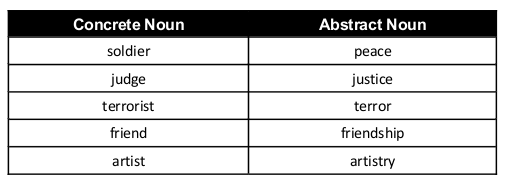 Abstract Nounsjustice			beauty	 		success			goalenvy				bravery			love				awarenessannoyance			irritation			happiness			truthpleasure			wealth			fashion			sleepfear				wisdom			poverty			lietrend				calm				appetite			angerriches			generation			belief			fictionloneliness			care				religion			companysorrow			joy				disregard			dreamphilosophy			coldness			hatred			growthinfancy			belief			childhood			argumentsolitude			confusion			clarity			movementpeace			brilliance			talent			advantagestupidity			failure			slavery			goodnesstiming			luxury			idea				factkindness			rhythm			luck				friendshiptalent			nap				union			dishonestyfreedom			wit				ability			gainmarriage			right				thrill				honestythought			divorce			generosity			loss